Job Description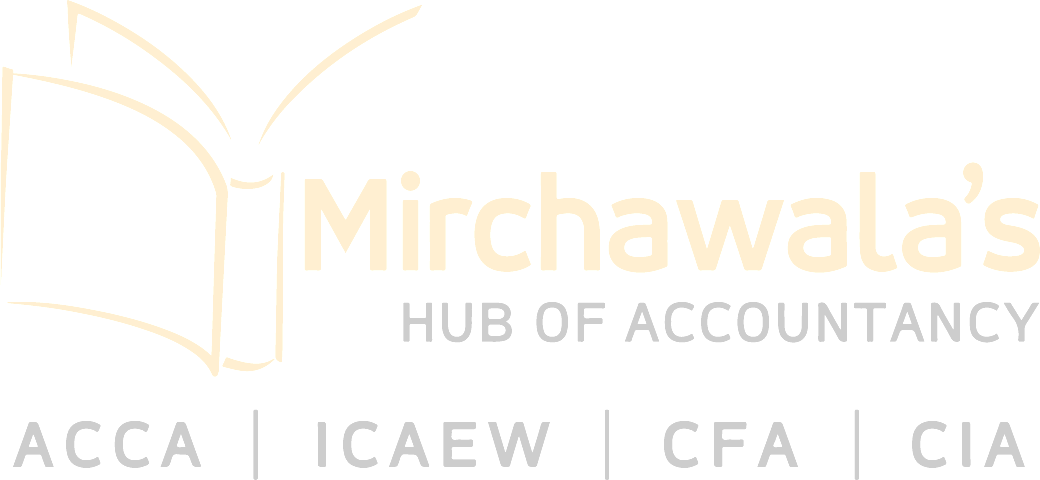 Position TitleAccounting Intern DepartmentFinanceLocationKarachi, Pakistan DurationPaid Internship with Potential for full-time Employment in 5-6 Months POSITION DESCRIPTION
Join Betalogics, a leading accounting software company based in Karachi, for a paid internship opportunity! They are seeking individuals with a Bachelor's degree in Commerce or a related field to join their dynamic team. DUTIES AND RESPONSIBILITIESRequired QualificationBachelor's degree in Commerce or related fieldRequired ExperienceREQUIRED JOB COMPETENCIES (Technical and Soft Skills)REQUIRED JOB COMPETENCIES (Technical and Soft Skills)REQUIRED JOB COMPETENCIES (Technical and Soft Skills)S#CompetencyCriticality (High / Low / Medium)1BookkeepingHigh2QuickBooksMedium3XeroMedium